lMADONAS NOVADA PAŠVALDĪBA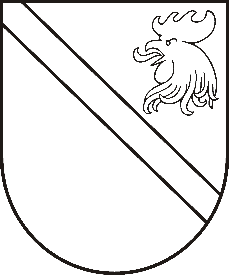 Reģ. Nr. 90000054572Saieta laukums 1, Madona, Madonas novads, LV-4801 t. 64860090, fakss 64860079, e-pasts: dome@madona.lv ___________________________________________________________________________MADONAS NOVADA PAŠVALDĪBAS DOMESLĒMUMSMadonā2018.gada 29.novembrī							Nr.501									(protokols Nr.21, 35.p.)Par grozījumiem 2016.gada 18. maija Deleģēšanas līgumā Nr. 2.4.9./106-16Izskatījusi biedrības “Latvijas Samariešu apvienība”, reģistrācijas Nr. 90000052035, juridiskā adrese Visbijas prospekts 18, Rīga,  iesniegto informāciju  un ierosinātos grozījumus 2016.gada 18.maija Madonas novada pašvaldības Deleģēšanas līguma Nr. 2.4.9./106-16  pielikumā par finansējumu deleģēto uzdevumu īstenošanai 2019. gadā, ņemot vērā informāciju, ka sadārdzinājumu pret 2018.gada izmaksām veido  izmaiņas nodokļu sistēmā, minimālās algas paaugstināšana, akcīzes nodokļa  izmaiņas degvielai, neskaidrību  2019. gada budžeta apstiprināšanas termiņā un apjomā, ņemot vērā Sociālo un veselības jautājumu komitejas atzinumu (14.11.2018.Prot.Nr.11; 1.p.) un 21.11.2018. Finanšu un attīstības komitejas atzinumu, atklāti balsojot: PAR – 14 (Agris Lungevičs, Ivars Miķelsons, Andrejs Ceļapīters, Andris Dombrovskis, Antra Gotlaufa, Artūrs Grandāns, Gunārs Ikaunieks, Valda Kļaviņa, Andris Sakne, Rihards Saulītis, Inese Strode, Aleksandrs Šrubs, Gatis Teilis, Kaspars Udrass), PRET – NAV,  ATTURAS – NAV,  Madonas novada pašvaldības dome  NOLEMJ:Veikt grozījumus  18.05.2016. Deleģēšanas līguma Nr.  2.4.9./106-16 saskaņā ar biedrības “Latvijas Samariešu apvienība” ierosinājumu.Pielikumā: Vienošanās projekts par grozījumiem 2016.gada 18. maija Deleģēšanas līgumā Nr. 2.4.9./106-16.Domes priekšsēdētājs						A.Lungevičs